ONDOKUZMAYIS ÜNİVERSİTESİ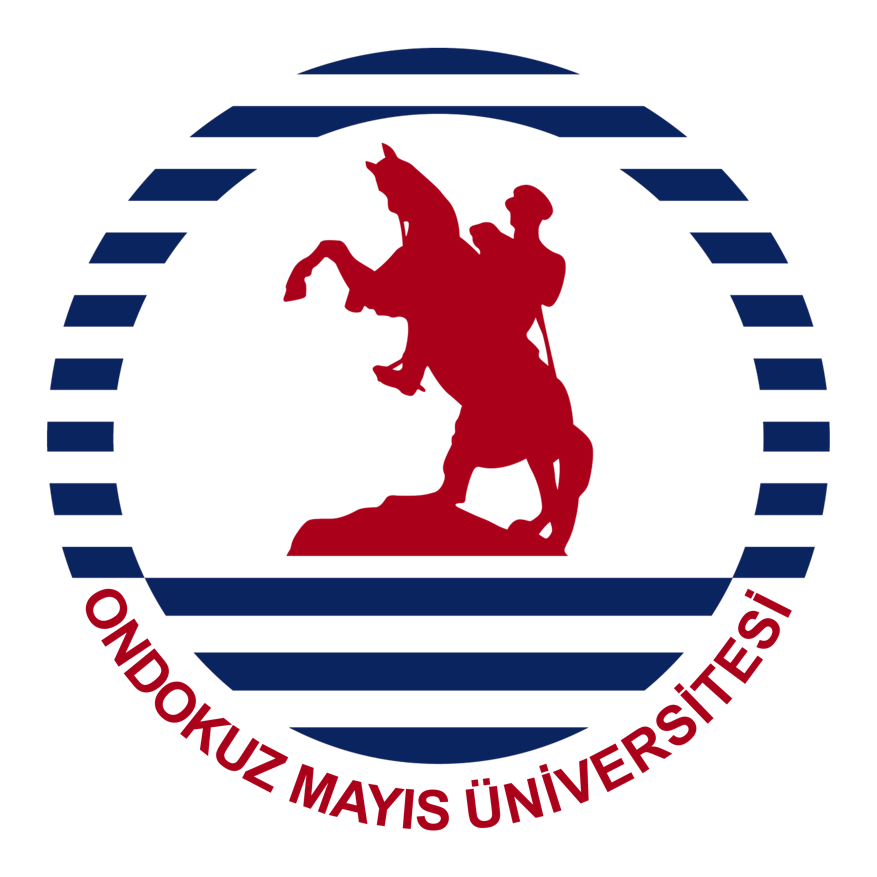 ............MAKAMINAİlgi: ……….. tarihli ve	sayılı soruşturma emri.İlgide kayıtlı emriniz gereği yürüterek tamamladığım disiplin soruşturması sonucunda hazırlamış olduğum soruşturma raporu ve dosya ekte sunulmuştur.Bilgilerinize arz ederim.Soruşturmacı Adı Soyadı İmzasıEk:	DosyaSayfa 1 / 1